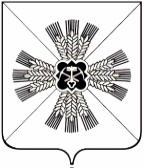 КЕМЕРОВСКАЯ ОБЛАСТЬАДМИНИСТРАЦИЯПРОМЫШЛЕННОВСКОГО МУНИЦИПАЛЬНОГО ОКРУГАПОСТАНОВЛЕНИЕот «30»      декабря     2020г.  №  2115-Ппгт. ПромышленнаяОб утверждении графикаличного приема граждан на 2021 годРуководствуясь Федеральным законом от 02.05.2006 № 59 – ФЗ           «О порядке рассмотрения обращений граждан Российской Федерации», в целях оказания консультативной помощи населению, содействия в решении возникающих проблем:Утвердить прилагаемый график личного приема граждан главой Промышленновского муниципального округа, его заместителями, начальниками управлений на 2021 год.Настоящее постановление подлежит размещению на официальном сайте администрации Промышленновского муниципального округа в сети Интернет.Контроль за исполнением настоящего постановления возложить на заместителя главы Промышленновского муниципального округа          О.Н. Шумкину.Постановление вступает в силу со дня подписания.Исп. В.Е. ЭкгартТел. 7-43-42                  УТВЕРЖДЕНпостановлениемадминистрации Промышленновскогомуниципального округаот   30.12.2020 №     2115-ПГрафик личного приема граждан на 2021 год                    Заместитель главыПромышленновского муниципального округа                                   О.Н. Шумкина                                  ГлаваПромышленновского муниципального округа                           Д.П. ИльинФамилия, имя, отчествоДолжностьДни приёма граждан (ежемесячно)Дни приёма граждан в территориальных отделах Управления по жизнеобеспечению и строительствуИльин Денис ПавловичГлава Промышленновского муниципального округакаждая среда
с 11.00 до 13.00
пгт. Промышленная,           ул. Коммунистическая, 23а
каб. № 115Серебров Виктор ЕфремовичПервый заместитель главы Промышленновского муниципального округакаждый вторникс 10.00 до 11.00
пгт. Промышленная,           ул. Коммунистическая, 23а
каб. № 115каждая пятницаКалинкинский территориальный отдел Управления по жизнеобеспечению и строительствус  11.00 до 12.00Тарабаринский территориальный отдел Управления по жизнеобеспечению и строительствус 13.00 до 15.00Федарюк Сергей АнатольевичЗаместитель главы Промышленновского муниципального округакаждая средас 14.00 до 15.00                  пгт. Промышленная,           ул. Коммунистическая, 23а
каб. № 115каждая пятницаПадунский территориальный отдел Управления по жизнеобеспечению и строительствус 11.00 до 12.00Титовский территориальный отдел Управления по жизнеобеспечению и строительствус 13.00 до 14.00Окуневский территориальный отдел Управления по жизнеобеспечению и строительствус 15.00 до 16.00Шумкина Ольга НиколаевнаЗаместитель главы Промышленновского муниципального округакаждый вторникс 14.00 до 16.00                  пгт. Промышленная,           ул. Коммунистическая, 23а
каб. № 115каждая пятницаПушкинский территориальный отдел Управления по жизнеобеспечению и строительству с 11.00 до 12.00Вагановский территориальный отдел  Управления по жизнеобеспечению и строительствус  13.00 до 14.30Тарасовский территориальный отдел  Управления по жизнеобеспечению и строительствус 15.00 до 16.30Мясоедова Анна Алексеевна Заместитель главы Промышленновского муниципального округа – начальник Управления культуры, молодежной политики, спорта и туризмакаждый вторникс  10.00 до 11.00                 пгт. Промышленная,           ул. Крупской, 1                       каб. № 11Зарубина Анастасия АлександровнаЗаместитель главы Промышленновского муниципального округакаждый четвергс 10.00 до 11.00пгт. Промышленная,           ул. Коммунистическая, 23а
каб. № 115каждая пятницаПлотниковский территориальный отдел  Управления по жизнеобеспечению и строительствус  10.30 до 11.30Лебедевский территориальный отдел  Управления по жизнеобеспечению и строительствус  12.00 до 13.00Удовиченко Наталья ВикторовнаПредседатель комитета по управлению муниципальным имуществомкаждая пятницас 14.00 до 15.00                 пгт. Промышленная,          ул. Коммунистическая д.23а каб. № 115Мясоедова Татьяна ВасильевнаНачальник Управления образованиякаждый вторникс  14.00 до 15.00                 пгт. Промышленная,            ул. Коммунистическая, 23а
каб. № 109Коровина Оксана ВикторовнаНачальник Управления социальной защиты населениякаждый вторникс  14.00 до 15.00                     пгт. Промышленная,           ул. Коммунистическая, 20а каб. № 207Овсянникова Ирина АлексеевнаНачальник финансового управления Промышленновского округакаждый понедельникс  14.00 до 15.00                 пгт. Промышленная,           ул. Коммунистическая, 23а каб. № 119каждая пятницаПромышленновский  территориальный отдел  Управления по жизнеобеспечению и строительствус 14.00 до 15.00Зарубин Артем Анатольевич Начальник Управления по жизнеобеспечению и строительствукаждая пятницас  10.00 до 11.00                  пгт. Промышленная,           ул. Коммунистическая,  23а каб. № 115